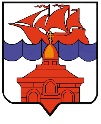 РОССИЙСКАЯ  ФЕДЕРАЦИЯКРАСНОЯРСКИЙ КРАЙТАЙМЫРСКИЙ ДОЛГАНО-НЕНЕЦКИЙ МУНИЦИПАЛЬНЫЙ РАЙОНАДМИНИСТРАЦИЯ СЕЛЬСКОГО ПОСЕЛЕНИЯ ХАТАНГАПОСТАНОВЛЕНИЕ(В редакции Постановления Администрации СП Хатанга от 17.10.2012 № 148-П, от 19.12.2016 № 168-П, от 02.10.2019 № 153-П, от 01.03.2023 № 020-П)О Перечне должностей муниципальной службы в администрации сельского поселения Хатанга, в отношении которых для граждан, их замещавших, после увольнения с муниципальной службы в течение двух лет установлены ограничения при заключении трудового договора.  В соответствии с пунктами 1,2 статьи 12 Федерального закона от 25.12.2008 г. № 273-ФЗ «О противодействии коррупции», во исполнение пункта 4 Указа Президента Российской Федерации от 21.07.2010 г. № 925 «О мерах по реализации отдельных положений Федерального закона «О противодействии коррупции»:ПОСТАНОВЛЯЮ:Утвердить Перечень должностей муниципальной службы в администрации сельского поселения Хатанга, ее структурных подразделениях, а также должностей муниципальной службы Финансового отдела администрации сельского поселения Хатанга, Отдела по управлению муниципальным имуществом администрации сельского поселения Хатанга, Отдела культуры, молодежной политики и спорта администрации сельского поселения Хатанга, после увольнения с которых, муниципальные служащие в течение двух лет имеют право замещать на условиях трудового договора должности в организации и (или) выполнять в данной организации работы (оказывать данной организации услуги) в течение месяца стоимостью более ста тысяч рублей на условиях гражданско-правового договора (гражданско-правовых договоров), если отдельные функции по муниципальному управлению данными организациями входили в должностные обязанности муниципальных служащих, с согласия комиссии по соблюдению требований к служебному поведению муниципальных служащих и урегулированию конфликта интересов на муниципальной службе в органах местного самоуправления сельского поселения Хатанга, ее структурных подразделений, Финансового отдела администрации сельского поселения Хатанга, Отдела по управлению муниципальным имуществом администрации сельского поселения Хатанга, Отдела культуры, молодежной политики и спорта администрации сельского поселения Хатанга, в порядке установленным Положением о комиссии по соблюдению требований к служебному поведению муниципальных служащих и урегулированию конфликта интересов на муниципальной службе в органах местного самоуправления сельского поселения Хатанга, утвержденным Решением Хатангского сельского Совета депутатов от 14.03.2013 г. № 80-РС «Об утверждении Положения о комиссии по соблюдению требований к служебному поведению муниципальных служащих и урегулированию конфликта интересов на муниципальной службе в органах местного самоуправления сельского поселения Хатанга». (пп. 1.1. в редакции Постановления Администрации СП Хатанга от 17.10.2012 № 148-П, от 19.12.2016 № 168-П).Установить, что гражданин, замещавший должность муниципальной службы, включенную в Перечень должностей согласно приложению № 1 к настоящему постановлению, в течение двух лет после увольнения с муниципальной службы обязан при заключении трудовых или гражданско-правовых договоров на выполнение работ (оказание услуг) сообщать представителю нанимателя (работодателю) сведения о последнем месте своей службы. (пп. 1.2. в редакции Постановления Администрации СП Хатанга от 17.10.2012  № 148-П).Настоящее постановление вступает в силу со дня подписания и подлежит обязательному 	официальному опубликованию.Контроль за исполнением настоящего постановления оставляю за собой.Руководитель администрациисельского поселения Хатанга			                                       Н.А. Клыгина                                                               ПЕРЕЧЕНЬДОЛЖНОСТЕЙ МУНИЦИПАЛЬНОЙ СЛУЖБЫ В АДМИНИСТРАЦИИ СЕЛЬСКОГО ПОСЕЛЕНИЯ ХАТАНГА, ЕЕ СТРУКТУРНЫХ ПОДРАЗДЕЛЕНИЯХ, ФИНАНСОВОМ ОТДЕЛЕ АДМИНИСТРАЦИИ СЕЛЬСКОГО ПОСЕЛЕНИЯ ХАТАНГА, ОТДЕЛЕ ПО УПРАВЛЕНИЮ МУНИЦИПАЛЬНЫМ ИМУЩЕСТВОМ АДМИНИСТРАЦИИ СЕЛЬСКОГО ПОСЕЛЕНИЯ ХАТАНГА, ОТДЕЛА КУЛЬТУРЫ АДМИНИСТРЦИИ СЕЛЬСКОГО ПОСЕЛЕНИЯ ХАТАНГА, В ОТНОШЕНИИ КОТОРЫХ ДЛЯ ГРАЖДАН ИХ ЗАМЕЩАВШИХ, ПОСЛЕ УВОЛЬНЕНИЯ С МУНИЦИПАЛЬНОЙ СЛУЖБЫ В ТЕЧЕНИЕ ДВУХ ЛЕТ УСТАНОВЛЕНЫ ОГРАНИЧЕНИЯ ПРИ ЗАКЛЮЧЕНИИ ТРУДОВОГО ДОГОВОРА.(п. 1.1. в редакции Постановления Администрации СП Хатанга от 01.03.2023  № 020-П).10.08.2011 г.    № 103 - ППриложение № 1к Постановлению администрациисельского поселения Хатангаот 10.08.2011 г. № 103-ПКатегория должностиГруппа должностиНаименование должностиРуководителиГлавнаяЗаместитель Главы сельского поселения ХатангаСпециалистыВедущаяНачальник отделаСтаршаяГлавный специалистВедущий специалистОбеспечивающие специалистыВедущаяГлавный бухгалтер